Year 2 - Arithmetic ExpectationsThis series of documents aims to summarise the number facts, mental calculation strategies and the stage(s) of the progression towards the written methods for each of the four operations.For each strategy, the concrete and pictorial representations have been suggested. However, to keep the document to a more manageable size, the imagery has not been shown explicitly as this should be found in your school’s agreed mental calculations policies. The strategies used within this document are taken from the Lancashire Mathematics Team Progression in Mental Calculation Strategies Policies and the Progression Towards Written Methods Policies.See www.lancsngfl.ac.uk/curriculum/primarymaths for the full policies.Each strategy will require specific modelling (teaching) and sufficient practice for children to develop confidence, accuracy and fluency in performing them.Children should also be taught when it is appropriate to use each strategy, by looking at the numbers involved and making effective decisions. Again, this is a sign of a child’s fluency in mathematics; being able to recognise which strategy best suits a given calculation, rather than always using the same method regardless of the numbers involved.AcknowledgementsSpecial thanks to the following teachers who helped to create these documents:

Sue Byrom – Colne Park Primary			Naomi Tyson – Gisburn Road Community Primary			Hannah Blackburn – Lowerhouse Juniors
Tara Warbrick – Colne Park Primary		Nick Browne – Gisburn Road Community Primary			Jess Dornan – Lowerhouse JuniorsJane Dempsey – Burnley Springfield Primary		Laura Mitchell – Burnley St Stephen’s CE Primary			Michelle Hume – Whittlefield Primary
Andrew Douglas – Burnley Springfield Primary	Moira Waller – Burnley St Stephen’s CE Primary			Stephen Riley – Whittlefield PrimaryArithmetic Expectations – Year 2The strategies used within this document are taken from the Lancashire Mathematics Team Progression in Mental Calculation Strategies Policies and the Progression Towards Written Methods Policies.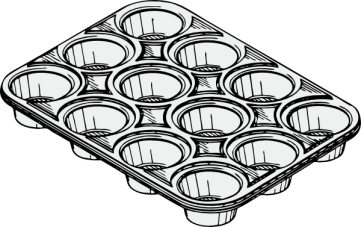 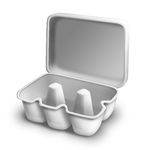 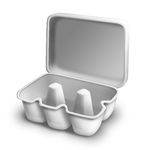 See www.lancsngfl.ac.uk/curriculum/primarymaths for the full policies.SkillsExamplesCountingCountingCount in multiples of 2, 3 and 5 from 0. 
(Counting in 2s and 5s from 0 is continuation of Year 1 expectations).Count from 0 in: twos; fives; threes.Complete these counting sequences: 
0, 5, 10, 15, 20, __, __, __          0, 2, 4, 6, 8, __, __, __          0, 3, 6, 9, __, __, __What number is missing from this counting sequence? 0, 3, 6, 9, 12, 15, 18, 24, 27Count forwards or backwards in steps of 1 or 10 from any one- or two-digit numberCount forwards in ones from 75 to 92
Count back in ones from 54 to 38Continue these sequences:
24, 34, 44, __, __, __          89, 79, 69, __, __, __          44, 34, 24, __, __Count on and back in steps of  and  Count from 0 in steps of  When counting from 0 in steps of  what comes immediately after ?  
Answer could be  or 1Count back in steps of  from    Count back in steps of  from 2Number FactsNumber FactsRecall number bonds and related subtraction facts for all numbers to 2016 + 4 =__     2 +__= 20     20 =__+ 5      20 – 13 =__    20 –__= 1      6 = 20 –__ 3 + 14 =__     5 +__= 14     14 =__+ 6      14 – 2 =__      14 –__= 3      5 = 14 –__ Derive and use related facts to 10060 + 40 =__     70 +__=100    100 = 20 +__ 
100 – 40 =__   100 –__= 70     20 = 100 –__ Partition numbers into tens and ones.46 is 40 and 6    46 is 40 and__     46 is 6 and __     40 +__= 46    6 + 40 =__Recall and use number bonds to 5 totalling 60 (to support time).40 + 20 =__      25 +__= 60      60 =__ + 15     
60 – 10 =__      60 –__ = 30      35 = 60 –__ Recall and use multiplication and division facts for 2, 5 and 10 multiplication tables, including recognising odd and even numbers.6 x 2 =__     2 x__= 16     __x 5 = 15    __= 5 x 7     110 ÷ 10 =__     __= 80 ÷ 10Which of these numbers are odd?
32, 44, 18, 40, 55, 23, 100Mental Calculation Strategies – Addition and SubtractionMental Calculation Strategies – Addition and SubtractionCount on or back in ones and tens from any given number, e.g. (36 + 40 =)
Concrete – Diennes equipment, place value counters,  beadstringPictorial – Diennes jottings, number line36 + 40 = __            30 + 48 = __           89 – 50 = __           76 – __ = 46Partition and combine multiples of tens and ones.Concrete – Diennes equipment, place value counters, beadstring
Pictorial – Diennes jottings, number line40 + 37    40 add 30 and 7 = 40 add 30 add 715 + 14    10 and 5 add 10 and 4 = 10 add 10 add 5 add 4 or 15 add 10 add 437 + 12	    37 add 10 and 2 = 37 add 10 add 278 – 42     78 take away 40 and 2 = 78 take away 40 take away 280 – 35	    80 take away 30 and 5 = 80 take away 30 take away 5Reorder numbers in a calculation.Concrete – Diennes equipment, place value counters, beadstringPictorial – Diennes jottings, number line28 + 3     doesn’t need reordering as the greater number is first already2 + 17     reorder as 17 + 25 + 63     reorder as 63 + 516 – 8     will not give the same answer if reorderedFind a small difference by counting up from the lesser to the greater number
Concrete – Diennes equipment shown horizontally, beadstring
Pictorial – Number line52 – 4774 – 6681 – 7932 – 25 Begin to bridge through 10 when adding a single digit number (partitioning, e.g. 58 + 5 = 58 + 2 + 3)
Concrete – Diennes equipment, place value counters, beadstring
Pictorial – number line58 + 5 = 58 + 2 = 60                46 + 7 = 46 + 4 = 50
              60 + 3 = 63                             50 + 3 = 53
63 + 8 = 63 + 7 = 70                48 + 7 = 48 + 2 = 50
              70 + 1 = 71                             50 + 5 = 55Add or subtract 9 or 11 and 19 or 21 by rounding and compensating.Concrete – Diennes equipment, place value countersPictorial – number line, 100 square34 + 9	  as 34 + 10 – 134 + 11   as 34 +10 + 1
77 + 19	   as 77 + 20 – 1, or 77 + 10 + 10 – 1 
46 – 9     as 46 – 10 + 146 – 11   as 46 – 10 – 1 
63 – 19   as 63 – 20 + 1, or 63 – 10 – 10 + 1Mental Calculation Strategies – Multiplication and DivisionMental Calculation Strategies – Multiplication and DivisionApply counting in twos, threes, fives and tens to solve multiplication problems with a repeated addition context.Concrete – real items to model the context of the problem, Multilink arrays, beadstringPictorial – images of the items in the context of the problem, jottings, arrays, number line5 x 4	count in fives until fact is known3 x 10	count in tens until fact is known7 x 3	using a representation then count in threes2 x 9	count in twos until fact is knownShare an amount into equal parts. Concrete – real items to model the context of the problemPictorial – images of the items in the context of the problem24 ÷ 2	share out until fact is known40 ÷ 10 share out until fact is known      18 ÷ 3	using a representation to share 18 into 3 equal partsSeparate an amount into equal groups using repeated subtraction.Concrete – real items to model the context of the problem, Multilink arrays, beadstringPictorial – images of the items in the context of the problem, arrays, jottings, number line24 ÷ 2	repeated subtraction until fact is known40 ÷ 10 repeated subtraction until fact is known      18 ÷ 3	repeated subtraction to find how many 3s are in 18I have 24 sweets. How many children would get 2 sweets?There are 30 bears who live on one street. Three bears live in every house. 
How many houses are on the street?Derive and use doubles of simple two-digit numbers.(of which the ones total less than 10)Concrete – Diennes equipment, place value countersPictorial – Diennes jottings Double 43 is double 40 (80) plus double 3 (6) = 8624 add 24 is double 20 (40) plus double 4 (8) = 482 x 33 (two lots of 33) is double 30 (60) plus double 3 (6) = 66Derive and use halves of simple two-digit number even numbers.(of which the tens are even)Concrete – Diennes equipment, place value countersPictorial – Diennes jottingsHalf of 64 is half of 60 (30) plus half of 4 (2) = 32	Halve of 28 is half of 20 (10) plus half of 8 (4) = 1446 ÷ 2 is half of 40 (20) plus half of 6 (3) = 23Progression Towards Written Calculation Strategies – AdditionProgression Towards Written Calculation Strategies – AdditionAdd two, two-digit numbersConcrete – Diennes equipment, place value countersPictorial –  Diennes jottings34 + 23 = ?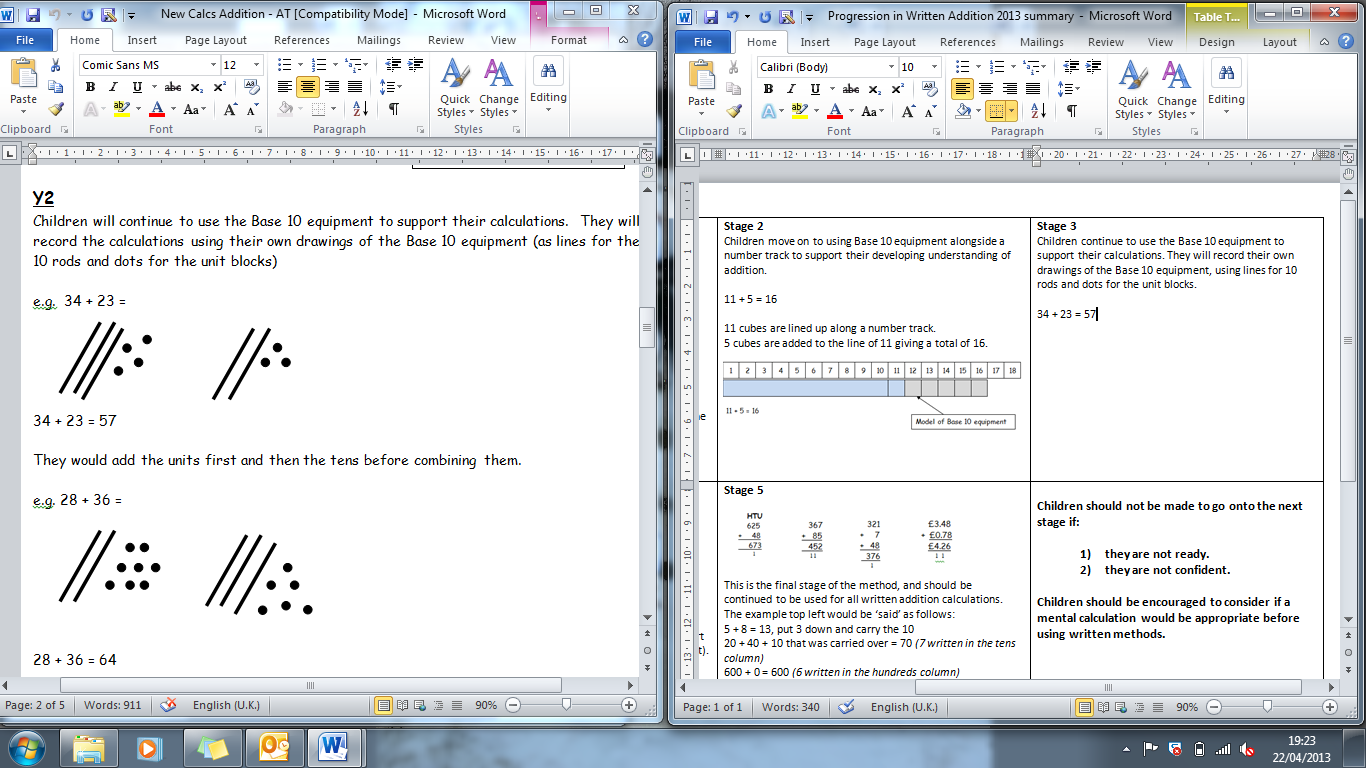 The units/ones are added first 4 + 3 = 7The tens are added next30 + 20 = 50Both answers are put together 50 + 7 = 57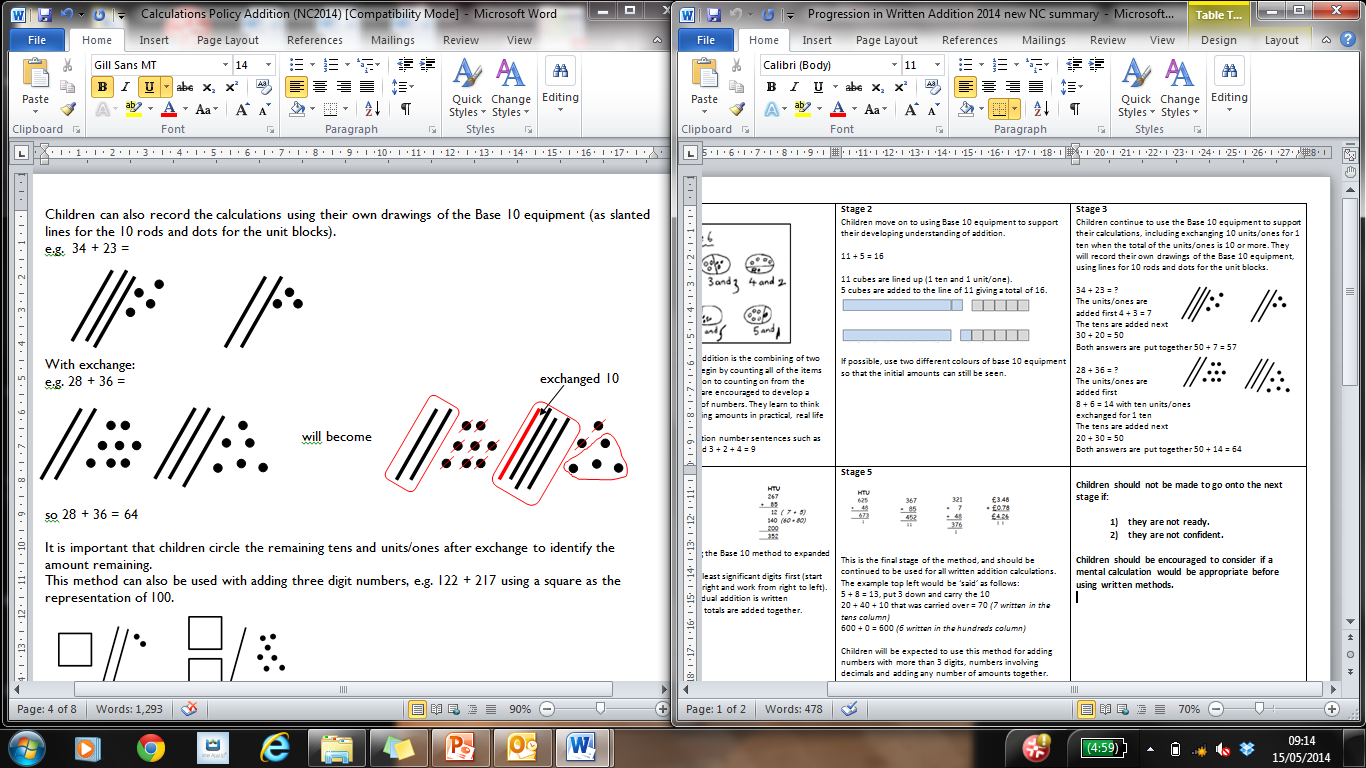 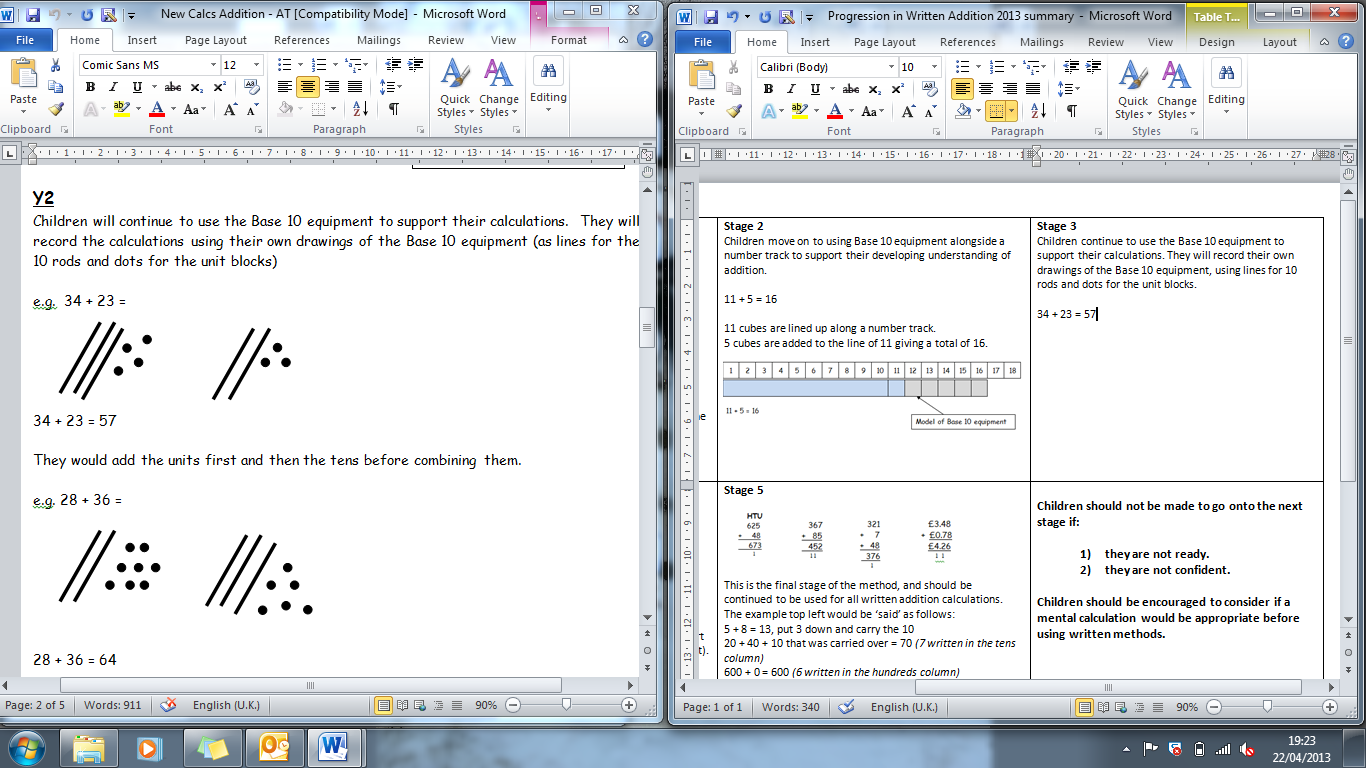 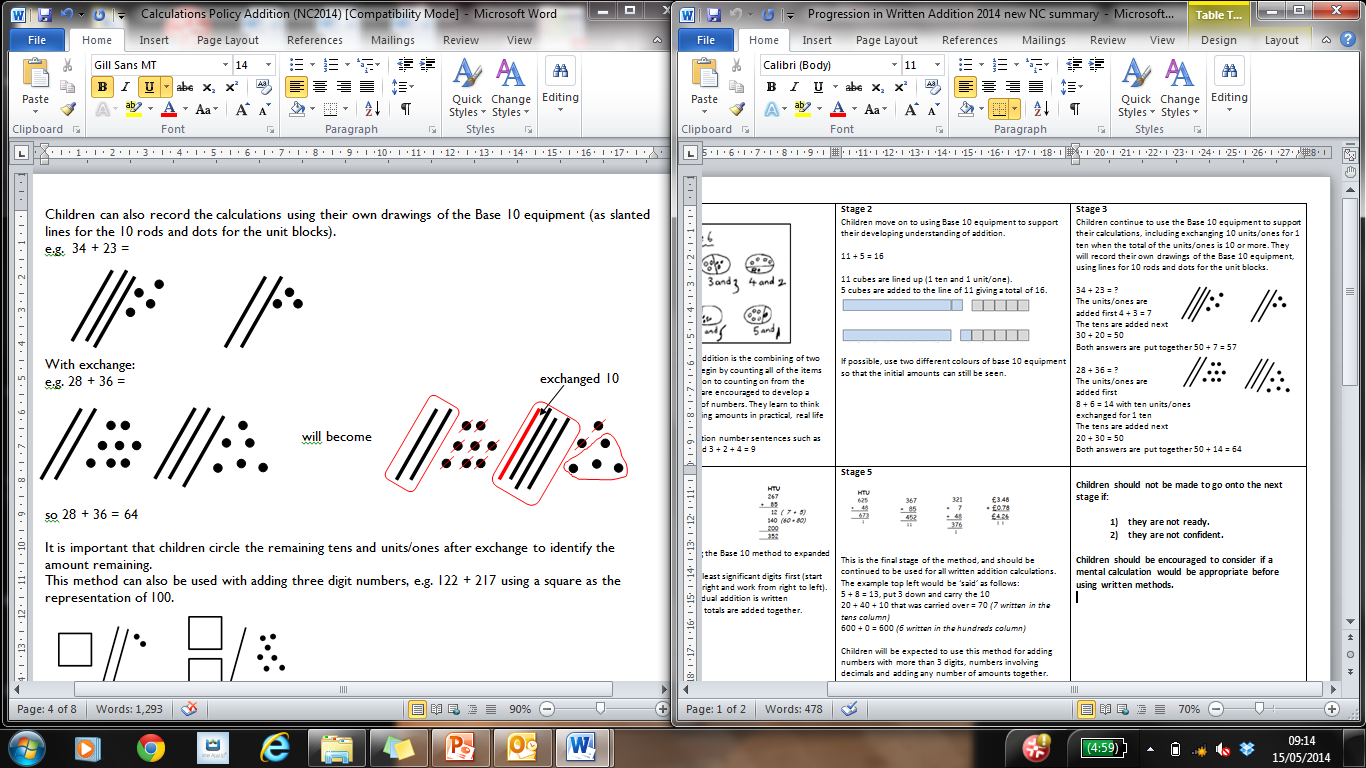 28 + 36 = ?The units/ones are added first
8 + 6 = 14 with ten units/ones exchanged for 1 ten.
A ring is put around the units/ones not exchanged – 
this is the units part of the answer. The tens are then 
added, including the exchanged ten, to complete the 
sum.Progression Towards Written Calculation Strategies – SubtractionProgression Towards Written Calculation Strategies – SubtractionSubtract a two digit number from a two digit number
Concrete – Diennes equipment, place value counters
Pictorial – tens and ones jottings39 – 17 = ?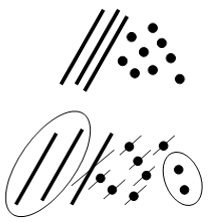 39 is drawn17 is crossed out
A ring is drawn around what is left to give the answer of 22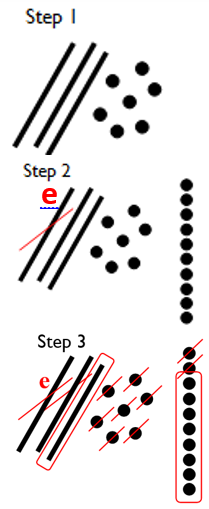 37 – 19 37 is drawn9 units/ones cannot be crossed out, so one ten is crossed 
out and exchanged for 10 ones which are in a line.e is written next to the exchanged ten.19 is crossed outA ring is drawn around what is left to givethe answer of 18Progression Towards Written Calculation Strategies – MultiplicationProgression Towards Written Calculation Strategies – MultiplicationRecognise multiplication as real arrays and understand that multiplication is repeated addition and the total can be found by counting in equal steps/groups.
Concrete – real arrays e.g. baking trays, ice cube trays, egg boxes, cubes, countersPictorial – images of real arrays, rectangles drawn on squared paper
How many eggs are needed to fill the box?
How many eggs would fill two boxes?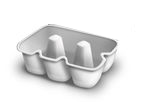 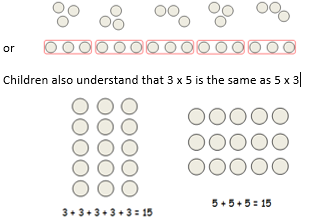 Children arrange items into equal groups
 and count to find the total.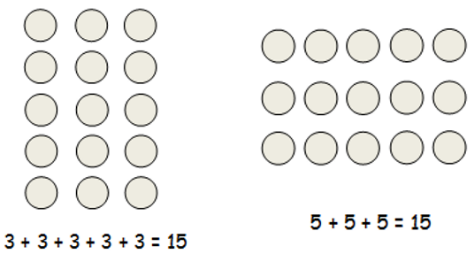 Children understand how arrays can show 
repeated addition of rows and/or columns 
and that multiplication is commutative i.e. 
that 3 x 5 gives the same answer as 5 x 3Progression Towards Written Calculation Strategies – DivisionProgression Towards Written Calculation Strategies – DivisionRepresent division calculations as grouping (repeated subtraction) and use jottings to support their calculation. Introduce simple remainders as the items are shared into equal parts, but some may be left over.Concrete – real sets of items, cubes, countersPictorial – images real items, rectangles drawn on squared paper12 ÷ 3 = ?Children begin to read this calculation as,
‘How many groups of 3 are there in 12?’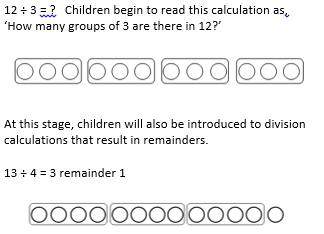 At this stage, children will also be introduced 
to division calculations that result in remainders.13 ÷ 4 = 3 remainder 1Decision MakingDecision MakingWhen calculating, children should ask themselves:- do I know the answer because it is a fact I have learnt?
- can I work it out easily in my head?
- can I use some equipment or a jotting?When calculating, children should ask themselves:- do I know the answer because it is a fact I have learnt?
- can I work it out easily in my head?
- can I use some equipment or a jotting?